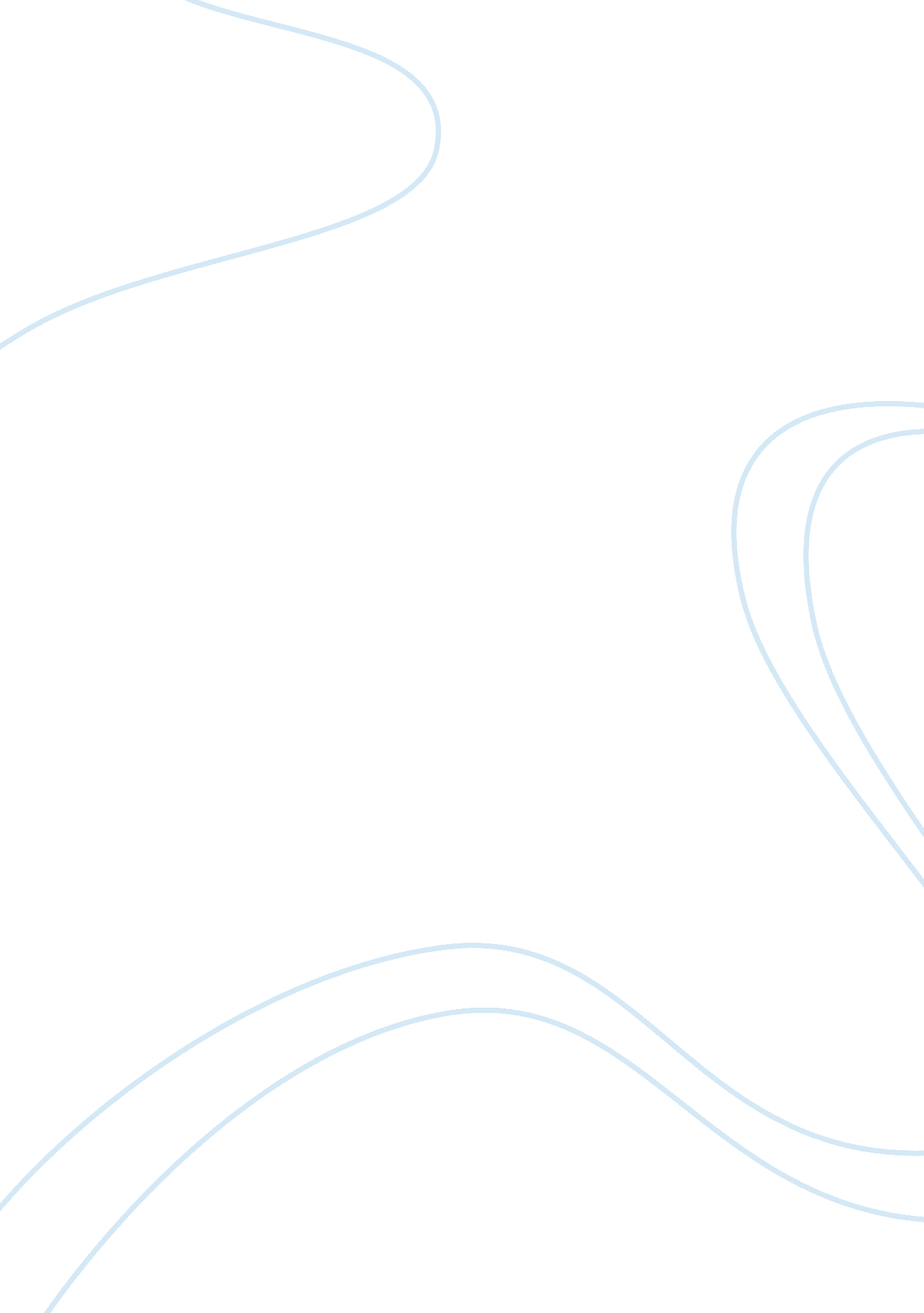 AbstractEconomics, Trade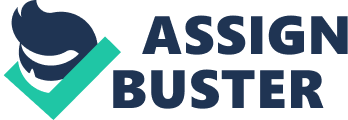 Abstract Successful electronic commerce sites allow businesses to create low-cost or more efficient channels for product sales or to create new business opportunities. The success and acceptance of most online businesses depend on several factors, both technological and social. we examine the role of trust in the successful use and adoption of electronic commerce applications. Trust: belief Based in the system characteristics, specifically belief in the competence, dependability and security of the system, under conditions of risk. Characteristics of online trust: 1. Trustor and trustee 2. Vulnerability 3. Produced actions 4. Subjective matter Title: | The impact of online store environment cues on purchase intention: Trust and perceived risk as a mediator | Author(s): | Hsin Hsin Chang, (Department of Business Administration, National Cheng Kung University, Taiwan), Su Wen Chen, (Department of Business Administration, National Cheng Kung University, Taiwan) | Citation: | Hsin Hsin Chang, Su Wen Chen, (2008) " The impact of online store environment cues on purchase intention: Trust and perceived risk as a mediator", Online Information Review, Vol. 32 Iss: 6, pp. 818 - 841 | Keywords: | Buying behaviour, Internet, Risk analysis, Trust, Worldwide web | Article type: | Research paper | DOI: | 10. 1108/14684520810923953 (Permanent URL) | Publisher: | Emerald Group Publishing Limited | Abstract: | Purpose — The purpose of this paper is to investige whether online environment cues (web site quality and web site brand) affect customer purchase intention towards an online retailer and whether this impact is mediated by customer trust and perceived risk. The study also aimed to assess the degree of reciprocity between consumers' trust and perceived risk in the context of an online shopping environment. Design/methodology/approach — The study proposed a research framework for testing the relationships among the constructs based on the stimulus-organism-response framework. In addition, this study developed a non-recursive model. After the validation of measurement scales, empirical analyses were performed using structural equation modelling. Findings — The findings confirm that web site quality and web site brand affect consumers' trust and perceived risk, and in turn, consumer purchase intention. Notably, this study finds that the web site brand is a more important cue than web site quality in influencing customers' purchase intention. Furthermore, the study reveals that the relationship between trust and perceived risk is reciprocal. Research limitations/implications — This study adopted four dimensions — technical adequacy, content quality, specific content and appearance — to measure web site quality. However, there are still many competing concepts regarding the measurement of web site quality. Further studies using other dimensional measures may be needed to verify the research model. Practical implications — Online retailers should focus their marketing strategies more on establishing the brand of the web site rather than improving the functionality of the web site. Originality/value — This study proposed a non-recursive model for empirically analysing the link between web site quality, web site brand, trust, perceived risk and purchase intention towards the online retailer. | 